REPUBLICA  MOLDOVA				            РЕСПУБЛИКА  МОЛДОВА    CONSILIUL   RAIONAL                                            РЫШКАНСКИЙ  РАЙОННЫЙ                RÎŞCANI                                                                                  СОВЕТProiectDECIZIE  nr. 02/din    martie 2024“Cu privire  la casarea miloacelor fixe și articolelor cu valoare redusăși cu purtare rapidă ce urmează afi casate I.M„B.P.P.S.A. r. Rîșcani”În temeiul art.43, punctul 1, lit. ( c ) al Legii Republicii Moldova nr. 436/2006 privind administrația publică locală, Legii Nr. 246/2017  privind  întreprinderea de stat şi întreprinderea municipală, punctul 8 al Hotărârii Guvernului   nr. 500 /1998 cu privire la aprobarea Regulamentului privind casarea bunurilor uzate, raportate la mijloacele fixe, ordinul Ministerului Finanțelor nr. 216 /2015 punctul 3.3.52, punctul 3.3.53, nota informativă, ținând cont de demersurile unor instituții, Consiliul Raional DECIDE:Se admite casarea mijloacelor fixe și articolelor cu valoare redusă și cu purtare rapidă proprietatea a I.M„B.P.P.S.A.r. Rîșcani” în sumă de 6506 lei (Anexa.1)Contabilitatea I.M„B.P.P.S.A.r. Rîșcani” va efectua trecerea la pierderia  mijloacelor fixe însumă totală de 6506 lei.Se desemnează responsabil de executarea prezentei decizii dnul Costaș Liviu   administratorul I.M„B.P.P.S.A.r. Rîșcani” Controlul îndeplinirii prezentei decizii se pune în seama comisiei de specialitate pentru  activități economico  –financiare și comerțPreşedinte al şedinţei Consiliului Raional                                                                                Secretar al                                                                                Rodica PostolachiConsiliului raional RîşcaniNOTA INFORMATIVĂla proiectul deciziei ,, Cu privire  la casarea miloacelor fixe și articolelor cu valoare redusă și cu purtare rapidă ce urmează a fi casate I.M„B.P.P.S.A. r. Rîșcani”Denumirea autorului și după caz, a participanților la elaborarea proiectului. Proiectul de decizie a fost elaborate de către Bodarev Liuba –  contabil și Costaș Liviu – administratorul al I.M„B.P.P.S.A. r. Rîșcani”. Condiţiile ce au impus elaborarea proiectului: Proiectul deciziei „ Cu privire  la casarea miloacelor fixe și articolelor cu valoare redusă și cu purtare rapidă ce urmează a fi casate I.M„B.P.P.S.A. r. Rîșcani” a fost elaborate reieșind din procesele verbale al comisiei de  inventariere care a fost realizată în baza ordinal nr. 12 din 20.12.2021. Comisia de inventariere a constatat necesitatea casării mijloacelor fixe și cu purtare rapidă  în sumă de 6506 lei care sunt uzate și conform actelor de constatare, nu pot fi exploatate (lista se anexează)  Principalele prevederi ale proiectului şi evidenţierea elementelor noi: Proiectul deciziei „ Cu privire  la casarea miloacelor fixe și articolelor cu valoare redusă și cu purtare rapidă ce urmează a fi casate I.M„B.P.P.S.A. r. Rîșcani” prevede casare mijloacelor fixe și articolelor cu valoare redusă și cu purtare rapidă în I.M„B.P.P.S.A. r. Rîșcani” în sumă de 6506 lei. Contabilitatea intreprinderiiva efectua trecerea la pierderi a mijloacelor fixe și articolelor cu valoare redusă și cu purtare rapidă casate conform deciziei în cauză, în conformitate cu legislația în vigoare.Fundamentarea economico-financiară implementarea prezentului proiect nu va necesita cheltuieli suplimentare din bugetul raional. Modul de încorporare a actului în cadrul normative în vigoareProiectul de decizie ”Cu privire la casarea bunurilor raportate la mijloacele fixe și articolelor cu valoare redusă și cu purtare rapidă”, a fost elaborate în conformitate cu art.43, punctul 1, lit. ( c ) al Legii Republicii Moldova nr. 436/2006 privind administrația publică locală, , Legii Nr. 246/2017  privind  întreprinderea de stat şi întreprinderea municipală,  punctul 8 al Hotărârii Guvernului   nr. 500 /1998 cu privire la aprobarea Regulamentului privind casarea bunurilor uzate, raportate la mijloacele fixe, ordinul Ministerului Finanțelor nr. 216 /2015 punctul 3.3.52, punctul 3.3.53Avizarea și consultarea publică a proiectului. În scopul respectării prevederilor Legii nr. 239 din 13 noiembrie 2008 privind transparența în procesul decizional, proiectul a fost plasat pe pagina web a Consiliului Raional www.riscani.md la directoriul Transparența decizională, secțiunea Consultări publice ale proiectului. Proiectul deciziei se prezintă comisiei consultative de specialitate pentru avizare și se propune Consiliului raional pentru examinare și adoptare în ședință.Constatările expertizei juridice. Proiectul deciziei a fost examinat de serviciul juridic al Aparatului Președintelui, care a confirmat că decizia corespunde  normelor  legale.        Administratorul 						Costaș Liviu I.M„B.P.P.S.A.r. Rîșcani”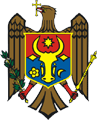 